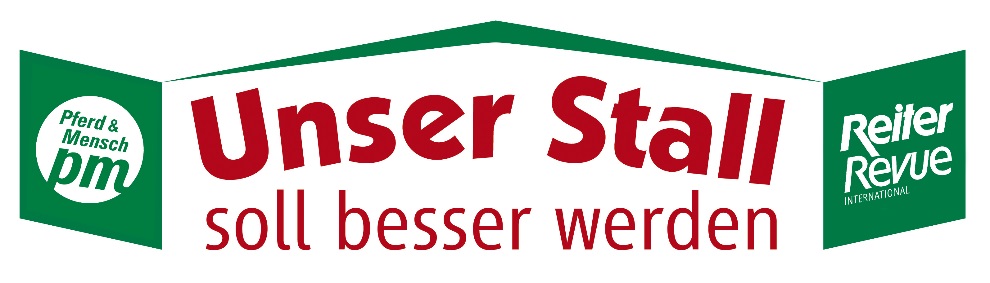 Fragebogen zur BewerbungInhalt Allgemeine Angaben Angaben zu Reitanlage HaltungsartEinzelhaltung Gruppenhaltung LaufstallBewegungsstall  Betriebsmanagement Beschreibung Altbestand1. Allgemeine AngabenAnsprechpartner (Name, Vorname)	 Name der Anlage	 Straße 	PLZ/Ort	Website/Social Media Auftritt	Telefon	E-Mail	2. Angaben zur PferdehaltungWir bewerben uns bei dem Wettbewerb mit einem / einerNeubau (Gesamtkonzept)Umbau/ Sanierung (Teilkonzept)Baujahr der Anlage bzw. Jahr des Umbaus: ___________________
Nutzungsart und Betriebsschwerpunkt (z. B. gewerblich, Verein, Reitschule, Pensionsbetrieb, Zuchtbetrieb, o.ä.)_______________________________________Betriebsgröße gesamt (in ha):			______________________davon:				Hoffläche (Wohnhaus, Ställe, Reithalle, usw.)	_________________Weide	 _______________________________Acker und sonstiges	 _______________________________			Pferdebestand (Anzahl der vorhandenen Pferde) _________________			Trainingsmöglichkeiten (z.B. Reiten, Fahren, Longieren, Voltigieren usw.)_____________________________________________________________________PersonalBetriebsleiter Name _____________________________________________ Fachliche Qualifikation _______________________________________________Pferdeerfahrung seit _______________________________________________Anzahl Mitarbeiter _______________3. HaltungsartEinzelhaltung (Boxen)			Anzahl	Größe/n		Paddock (m²)Innenboxen 	______	________	  Außenboxen (mit Fenster) 	______	________		  mit angeschlossenem Paddock	______	________		  ________Auslauf				Anzahl ______	(jeweilige) Fläche [in m²] ____________	Bodenbeschaffenheit (befestigt, Naturboden o.ä.) ___________________________	Einzäunung (Material, Höhe) _____________________ _______________Weide	Anzahl __________	(jeweilige) Fläche [in m²] ___________GanzjährigNur im Sommer	Art der Einzäunung:   _______________________________________________Gruppenhaltung LaufstallAnzahl der Pferde im Laufstall _____________ Gruppeneinteilung (Geschlecht, Alter o.ä.) __________________________________ Getrennte Funktionsbereiche (Bewegen, Liegen, Fressen):Bewegungsfläche:Größe ___________ Bodenbeschaffenheit ________________________________Liegefläche:Größe ___________ Bodenbeschaffenheit ________________________________Integrationsbereich:Größe ___________ Einzäunung ______________________________Bodenbeschaffenheit _______________________Anzahl Stroh / Heuraufen ___________Auslauf:	Anzahl ________ (jeweilige) Fläche [in m²] ____________________	Bodenbeschaffenheit (befestigt, Naturboden o.ä.) ______________________________	Einzäunung (Material, Höhe) ______________________________________________Weide: Anzahl ________ (jeweilige) Fläche [in m²] ____________________	Einzäunung (Material, Höhe) ______________________________________________GanzjährigNur im Sommer3.2.2 Bewegungsstall mit räumlich weit getrennten Funktionsbereichen (Anreiz zur Bewegung)Anzahl der Pferde im Bewegungsstall _____________ Gruppeneinteilung (Geschlecht, Alter o.ä.) ______________________________________Funktionsbereiche (liegen, bewegen, fressen):Bewegungsfläche:Größe ___________ Bodenbeschaffenheit ________________________________Liegefläche:Größe ___________ Bodenbeschaffenheit ________________________________Integrationsbereich:Größe ___________ Einzäunung _________________________________________Bodenbeschaffenheit ________________________________Computergesteuerte Fütterung mit O Kraftfutter: Anzahl Futterstationen________ Fresszeiten __________________________O Raufutter: Anzahl Futterstationen ________ Fresszeiten __________________________Keine computergesteuerte FütterungO Kraftfutter (wie, wer, wann, wie oft) ___________________________________________O Raufutter: Anzahl Futterraufen ________ Fresszeiten ____________________________Anzahl Tränken______________Auslauf:	Anzahl ________ (jeweilige) Fläche [in m²] ____________________	Bodenbeschaffenheit (befestigt, Naturboden o.ä.) ______________________________	Einzäunung (Material, Höhe) ______________________________________________Weide: Anzahl ________ (jeweilige) Fläche [in m²] ____________________	Einzäunung (Material, Höhe) ______________________________________________GanzjährigNur im Sommer4. BetriebsmanagementFütterung (Häufigkeit, Reihenfolge, Zeiten, eventuelle Rationsberechnungen)Kraftfutter _______________________________________________________________________________________________________________________________Raufutter ________________________________________________________________________________________________________________________________Mineralfutter _____________________________________________________________________________________________________________________________Einstreu  O Stroh     O Späne     O Sonstiges: _______________________________Misten     O täglich   O anderer Rhythmus: _________________________________GesundheitWurmkurenBestandsweise und zeitgleichAndere Einteilung: __________________________Weide/Auslauf wird abgeäppeltDie Abtrennung kranker Tiere ist möglich. Wie? __________________________Hufpflege (durch wen, Kontrolle?) : ____________________________________Impfmanagement (Gegen was, wer ist verantwortlich, wer kontrolliert?) ________________________________________________________________5. Sonstiges / Beschreibung BestandBitte beschreiben Sie Ihren Bestand (Art der Haltung, Boxengröße, Auslauf, Weidengang, etc.)__________________________________________________________________________________________________________________________________________________________________________________________________________________________________________________________________________________________________________________________________________________________________________________________________________________________________________________________________________________________________________________________________________________________________________________________________________________________________________________________________________________________________________________________________________________________________________________________________________________________________________________________________________________________________________________________________________________________________________________________________________________________________________________________________________________________________________________________________________________________________________________________________________________________________________________________________________________________________________________________________________________________________________________________________________________________________________________________________________________________________________________________________________________________________________________________________________________________________________________________________________________________________________________________________________________________________________________________________________________________________________________________________________________________________________________________________________________________________________________________________________________________________________________________________________________________________________________________________________________________________________________________________________________________________________________________